Application to Sit an Entry Test for Membership of Mensa NZ 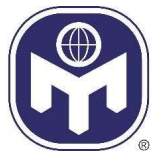 Please use this form if you are applying to join Mensa NZ and you wish to sit the entry test.STEP ONEThere is an application fee of $60 Adults or $45 U18/Retired/Unwaged/Student with valid ID
Payment to Mensa NZ Inc. account 02 0200 0167315 00  For the references...  Particulars: Surname and Initials of applicant  Reference: Test  STEP TWOPlease fill in the following details and return the form to testing@mensa.org.nz. Note as this is a word document the table cells can expand as needed.STEP THREEOnce we have received your form and payment, we will be in touch to let you know when there is a testing opportunity in your area.  Tests are held regularly in main centres and less frequently in other areas.Privacy statement.We collect personal information from you, including information about your name, contact information, date of birth, and gender. We collect your personal information in order to keep administrative records for the purpose of communicating with and invoicing our members and enquirers. If you are not accepted into Mensa NZ then your personal information will be deleted.If you are accepted into Mensa NZ, we share this information with Mensa Volunteers such as committee members and local area co-ordinators in order to provide events and services to our members at the local level. We also share this information with Mensa International in order to maintain the international database of Mensa Members worldwide. In addition, your name, suburb/city, & email address will be accessible through a member’s login in the secured member’s section unless you request otherwise.You have the right to ask for a copy of any personal information we hold about you, and to ask for it to be corrected if you think it is wrong. If you’d like to ask for a copy of your information, or to have it corrected, please contact us at membership@mensa.org.nz .First nameSurnamePreferred nameName of Parent or Guardian if under 18Postal addressDate of Birth      dd-mmm-yyyyPhone numberEmail addressSecondary email (or parent/guardian email if under 18)Name as you wish it to appear on your Membership CardSignature (typed is fine)